Nadjeschda Gubanova ▪ Bahnhofstr. 74 - 76 ▪ 45879 GelsenkirchenSG Steuer & WirtschaftsakademieBahnhofstr. 74 - 7645879 Gelsenkirchen	Gelsenkirchen, [TT.MM.20JJ]Bewerbung um eine Anstellung als Steuerfachwirtin[Sehr geehrte Damen und Herren, // Sehr geehrte Frau xxx, // Sehr geehrter Herr xxx,]seit Beendigung meiner Ausbildung zur Steuerfachangestellten, die ich im Mai 2006 abgeschlossen habe, arbeite ich in einer größeren Steuerberatersozietät in Gelsenkirchen als Steuerfachangestellte und seit März 2010 in der selben Sozietät als Steuerfachwirtin.Um die Mandanten mit einem „Rund-um-Sorglos-Paket“ zu verwöhnen, gehören zu meinen typischen Aufgaben im „Steuer-Dschungel“ die Erstellung der monatlichen Finanz- und Lohnbuchhaltungen einschließlich der dazugehörigen Steuervoranmeldungen, die Erstellung der Jahresabschlüsse nach Handels- und Steuerrecht, die dazugehörigen Steuererklärungen und die evtl. notwendigen Übermittlungen an den Bundesanzeiger sowie der anfallende Schriftverkehr mit den Mandanten, Behörden und Banken. Neben den regelmäßig wiederkehrenden Tätigkeiten, welche als Grundlage für alle weiteren Beratungen dienen, gehören zu meinen Hauptaufgaben vor allem auch die Berücksichtigung individueller Wünsche der Mandanten sowie die steuerliche und betriebswirtschaftliche Beratung.Ich verfüge über Erfahrungen und sehr gute Kenntnisse in den Programmen DATEV Kanzlei Rechnungswesen, DATEV Lohn & Gehalt und DATEV Unternehmen Online und darüber hinaus auch über einen guten Umfang an Kenntnissen mit Software wie Microsoft Word, Excel, Outlook und PowerPoint.Freude bereitet mir immer wieder die Betreuung der Auszubildenden. Es ist mir ein besonderes Anliegen, die Faszination für das Steuerrecht zu entfachen, wie es bei mir während der Ausbildung früh passiert ist. Diese Faszination ist für mich die Voraussetzung, um eine gute und selbstständige Mandantenbetreuung gewährleisten zu können.Mit freundlichen GrüßenAnlage: BewerbungsunterlagenBewerbungum eine Anstellungals Steuerfachwirtin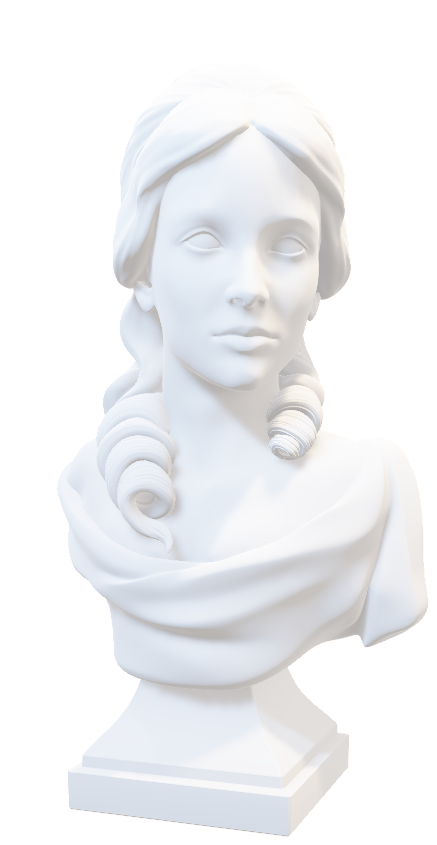 Lebenslaufpersönliche AngabenVor- und Nachname:	Nadjeschda GubanovaAnschrift:	Bahnhofstr. 74 - 76, 45879 GelsenkirchenTelefon:	0209 / 366 70 818E-Mail:	info@sg-institut.deGeburtsdatum/-ort:	TT.MM.JJJJ in GelsenkirchenStaatsangehörigkeit:	deutschFamilienstand:	ledigBerufserfahrungseit 06/2006	Goldmann &Partner Steuerberaterkanzlei, Gelsenkirchen	Steuerfachwirtin seit April 2010
Steuerfachangestellte [bis einschließlich März 2010]Fortbildungen09/2008 – 03/2010	Steuerfachwirtlehrgang bei der SG Steuer- und Wirtschaftsakademie, Gelsenkirchen08/2007	2-tägiges DATEV-Seminar Lohn und Gehalt, Essensonstige Tätigkeiten12/2002 – 07/2003	Praktikum im Steuerbüro Taxes, Oberhausen07/2002 – 11/2002	Praktikum in der Kita Kunterbunt, Gelsenkirchen02/1998 – 06/2002	Lebensmitteleinzelhandel (Aushilfstätigkeit)KasseBedienthekeSchule1999 – 2002	Heiermann-Gymnasium Essen	Abitur mit der Note 2,1	Leistungskurse: Mathematik und Biologie1993 – 1999	Anne-Frank-Realschule, Gladbeck1989 – 1993	ABC Grundschule, GladbeckVereinstätigkeiten01/1991 – 12/2009	SG Essen e.V.aktives MitgliedLeistungssport VolleyballJugendtrainerin (seit 2007)SprachkenntnisseDeutsch	MutterspracheEnglisch	fließend in Wort und SchriftEDVMS-Office	gute KenntnisseDATEV	sehr gute KenntnisseGelsenkirchen, [TT.MM.20JJ]	[Unterschrift]